Study Guide for Para Empezar Exam Can you correctly answer or respond to the following questions or statements?¡Hola!¿Cómo te llamas?Mucho gusto.				
¿De dónde eres?¿Cuántos años tienes?¿Cuándo es tu cumpleaños?¿Cómo estás?Adiós¿Cuál es la fecha de hoy? / Qué día es hoy?¿Qué hora es?¿A qué hora es la clase de español? (11:50 a.m.)Can you list all the days of the week?			C. Can you list the months of the year?D. Can you list the colors in Spanish?D. Can you list the 4 seasons in Spanish?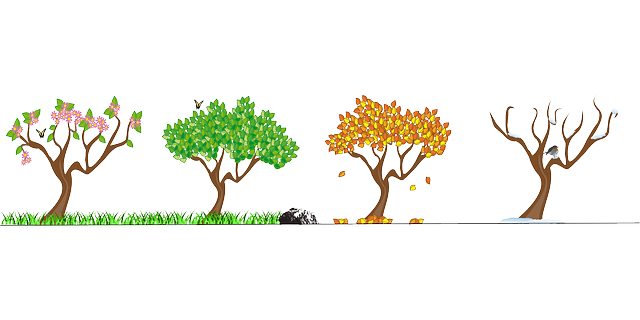 1. 			      2.			     3. 			         4. E. Can you tell me the date in Spanish for the following holidays?

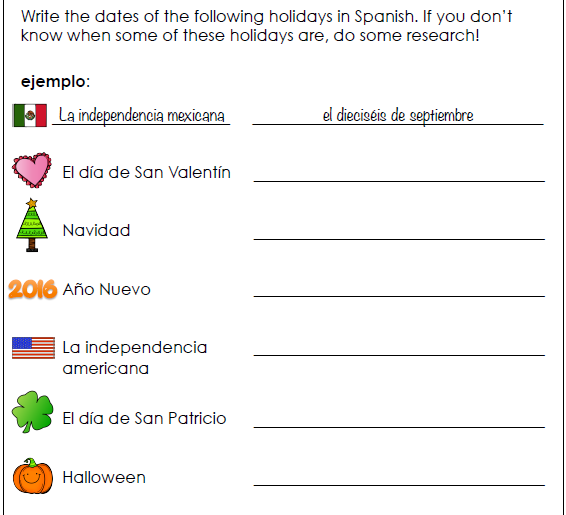  Can you change the singular nouns to be plural?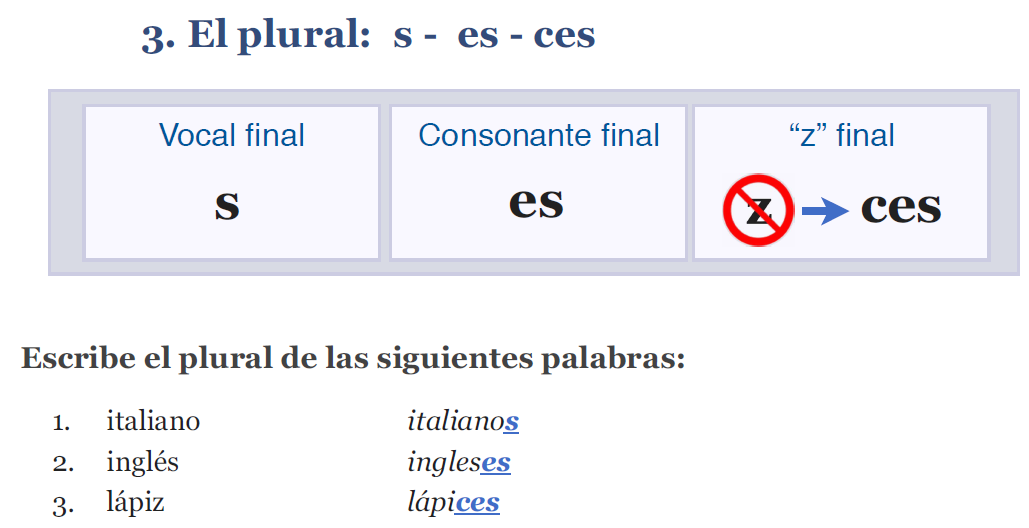 1. el autobús		los autobuses                                        2. la mesa		las mesas3. la matriz		las matrices4. La pizarra		_________________________5. el cartel		_________________________6. la carpeta		_________________________7. la pared		_________________________8. el estudiante		_________________________9. el bolígrafo		_________________________10. el pupitre		_________________________11. la nariz		_________________________12. el papel		_________________________13. la computadora	_________________________14. el sacapuntas	_________________________15. la actriz		_________________________16. el marcador		_________________________Can you put the correct definite article (el / la / los / las) to say “the” in front of each word?  Remember to match the number and gender! 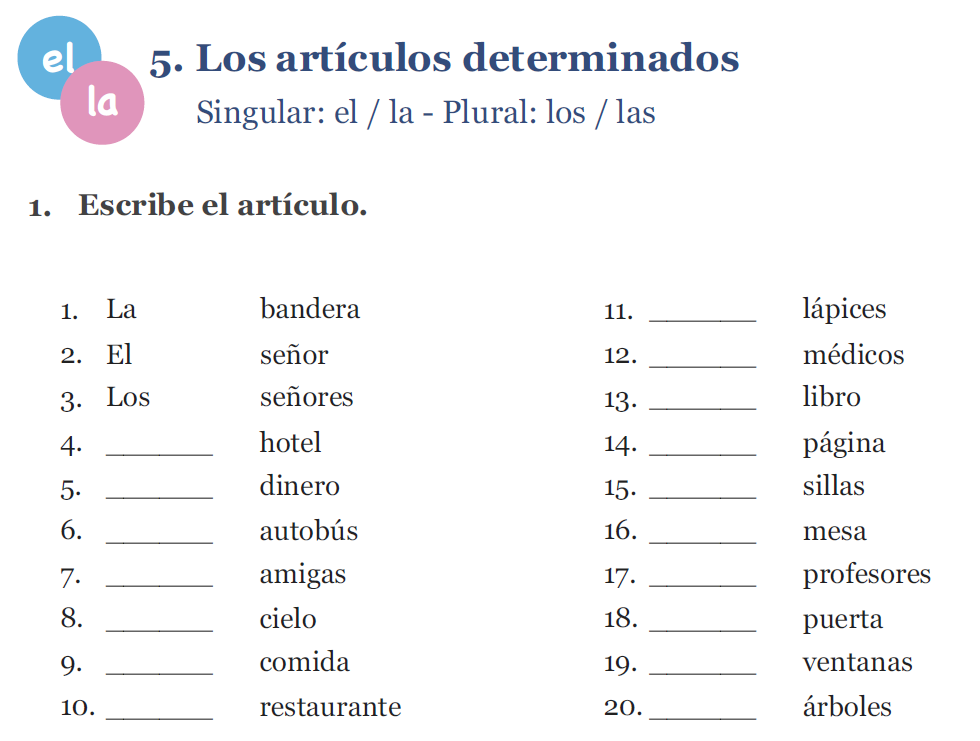 1. ______ gatos	2. ______ pizarra3. ______ tenis4. ______ fútbol5. ______ jugadores6. ______ sandalias7. ______ práctica8. ______ marcadores9. ______ canción10. ______ relojes11. ______ autobús12. ______ jugador13. ______ computadoras14. ______ franceses15. ______ ventanas16. ______ ciudadCan you put the correct indefinite article (un / una / unos / unas) to say “a/an or some” in front of each word?  Remember to match the number and gender! 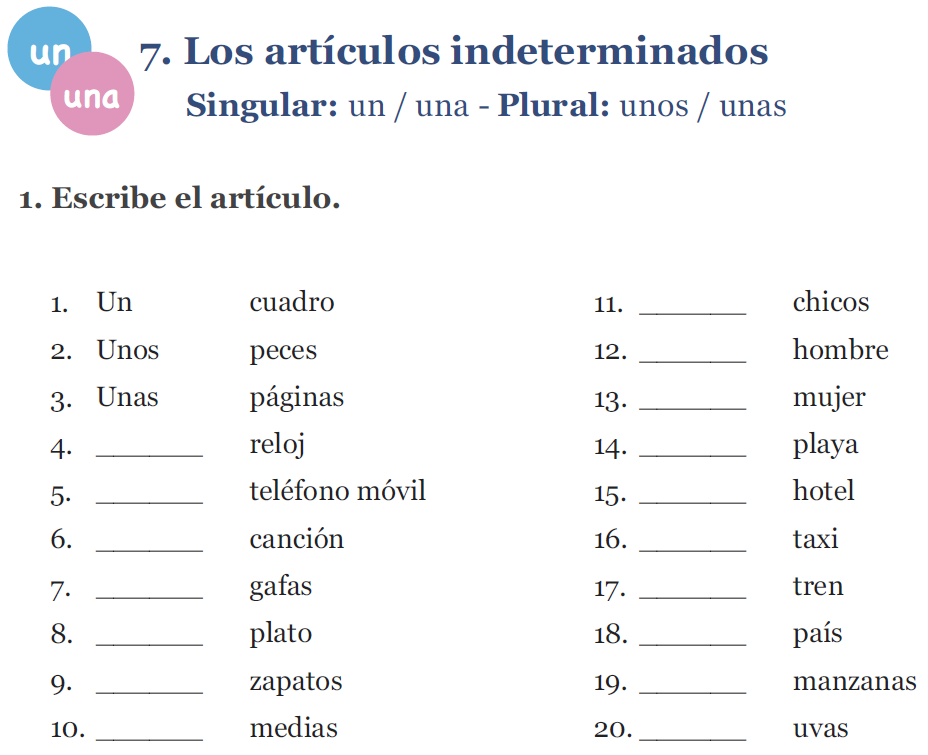 1. ______ maestras	2. ______ puerta3. ______ mano *4. ______ día *5. ______ zapatos6. ______ silla7. ______ banderas8. ______ mapa *9. ______ pupitres10. ______ matador11. ______ chicos12. ______ sujetador13. ______ pantallas14. ______ clase *15. ______ alemán16. ______ elecciónCan you write the word form for each number? 1. 	53	_____________________________	     6. 	26	_____________________________2. 	47	_____________________________	     7. 	15	_____________________________3. 	35	_____________________________	     8. 	12	_____________________________4. 	16 	_____________________________	     9. 	64	_____________________________5. 	78	_____________________________	     10. 	88	_____________________________¿Qué hora es? - Can you write the times that each clock reads? 1.						2.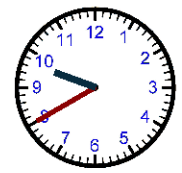 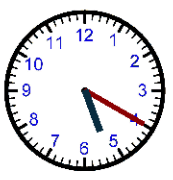 _______________________________________			_______________________________________3.						4. 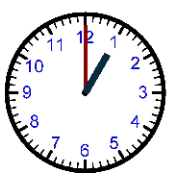 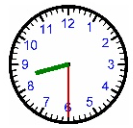 _______________________________________			_______________________________________5.						6.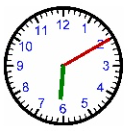 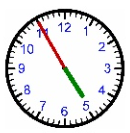 _______________________________________			_______________________________________Can you list the Spanish subject pronouns for each one given in English?? Can you fill in each blank with the correct conjugation of “ser” (to be)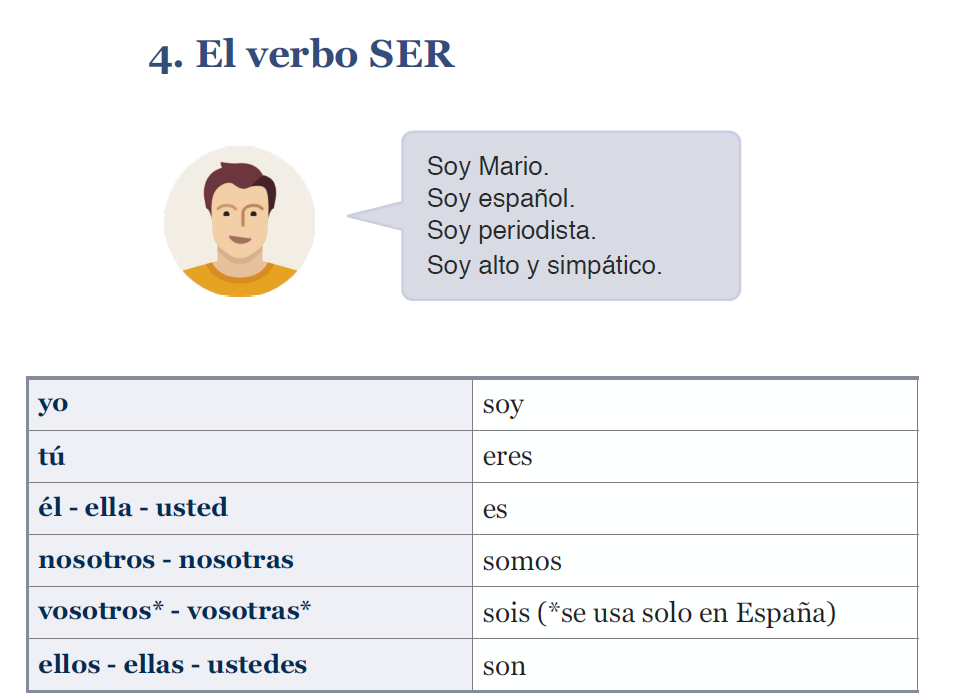 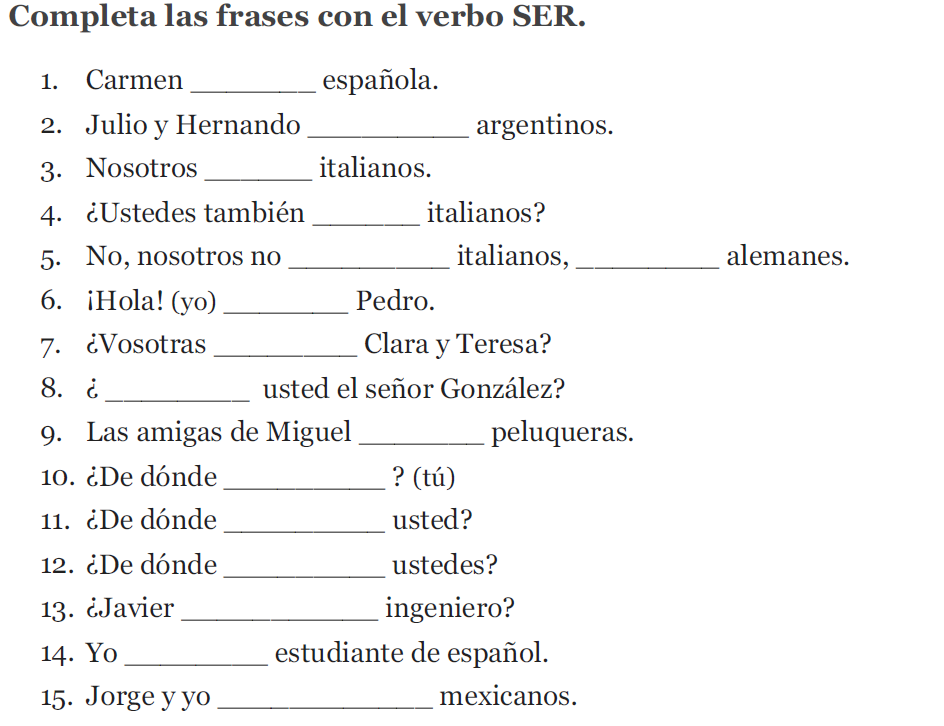 JanuaryFebruaryMarchAprilMayJuneJulyAugustSeptemberOctoberNovemberDecemberMondayTuesdayWednesdayThursdayFridaySaturdaySundayblueorangewhitepurpleredbrownpinkgreyyellowblackgreensilverSingular PronounsPlural Pronouns(I)(We)(You informal)(Y’all * in Spain)(He, She, You formal)(They, You all in Latin America)